YEŞİLYURT ANAOKULU EKO OKUL KOMİTESİYEŞİLYURT ANAOKULU EKO TİM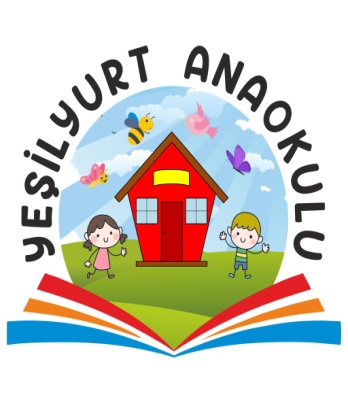         2023-2024 EĞİTİM ÖĞRETİM YILIYEŞİLYURT ANAOKULUEKO- OKULLAR PROGRAMIÇÖP/ATIK- GERİ DÖNÜŞÜM KONULU YILLIK EYLEM PLANI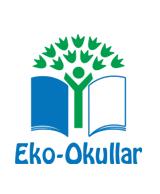 AYLAREYLEM VE ETKİNLİKLERUYGULAMAEKİMTüm okul öğretmenleri ve personelinin katılımıyla proje tanıtım toplantısının yapılması.Velilerin proje hakkında bilgilendirilmesi.Eko okullar programının okul web sitesinde yayınlanmasıEko okul timinin oluşturulmasıEko okul komitesinin oluşturulmasıEko okul panosunun oluşturulması.Yıllık eylem planının hazırlanarak eko-okul Ulusal Koordinatörlüğüne gönderilmesi ve öğretmenlerine dağıtılması.Yapılan çalışmaların  raporlaştırılması.KOORDİNATÖR ÖĞRETMENEKO TİM VE KOORDİNATÖR ÖĞRETMENKOMİTE VE KOORDİNATÖR ÖĞRETMENKASIMTüm sınıflarda çöp ve atık nedir, neden ayrıştırılır ve faydaları nelerdir konularının işlenmesi.Okulun belirli bölümlerine atık kağıt, plastik, cam, metal kutularının yerleştirilmesi.Eko ilkenin belirlenerek panoda sergilenmesi.Artık materyallerle müzik aleti yapımı ve ritim çalışmasıYapılan çalışmaların raporlaştırılmasıYapılan çalışmaların okul web sitesinde yayınlanması.KOORDİNATÖR ÖĞRETMENEKO TİM VE KOORDİNATÖR ÖĞRETMEN      KOMİTE VE           KOORDİNATÖR   ÖĞRETMENARALIKVelilere “Çevre Kirliliği ve  Olumsuz Etkileri” konulu sunu yapılması.“Doğa Sevgisi” konulu drama çalışması.Tüm sınıflarda pil atıklarının çevreye zararı konusunun işlenmesi.Tüm sınıflarda atık pil kutularının oluşturularak atık pil toplama kampanyasının başlatılması, kutuların çevre okullara dağıtılması.Yapılan çalışmaların raporlaştırılmasıYapılan çalışmaların okul web sitesinde yayınlanması.KOORDİNATÖR ÖĞRETMENEKO TİM VE KOORDİNATÖR ÖĞRETMENKOMİTE VE     KOORDİNATÖR ÖĞRETMENOCAKEko okul panosunun güncellenmesi.Enerji tasarrufu haftası kutlamalarıTüm sınıflarda enerji tasarrufuyla ilgili sanat etkinliği çalışmaları.Çöplerin çeşitlerine göre kaç yılda yok olduklarını anlatan afiş çalışması.Çevresel inceleme (lavabo, tuvalet, mutfak) su, peçete kullanımının takip edilerek bu konuda bilinçlendirme çalışmalarının yapılması. Yapılan çalışmaların raporlaştırılmasıYapılan çalışmaların okul web sitesinde yayınlanması.1. dönem sonu yapılan çalışmaların  Eko Okul ulusal koordinatörlüğüne raporlaştırılmasıKOORDİNATÖR ÖĞRETMENEKO TİM VE KOORDİNATÖR ÖĞRETMENKOMİTE VE KOORDİNATÖR ÖĞRETMENŞUBATArtık materyallerden oyuncak tasarımı. (Veli Katılımı)Çöp/atık- geri dönüşüm konulu gazete haberlerinin  panoda sergilenmesi.“Bilinçli Tüketici Olmak” konusunda tüm öğrencilerin TEMA ilçe yetkilileri işbirliği ile bilinçlendirilmesi.Suyun dönüşümü deneyinin  yapılarak suyun tasarruflu kullanılmasıyla ilgili sohbet edilmesi.Kompost (organik gübre) yapımıYapılan çalışmaların raporlaştırılmasıYapılan çalışmaların okul web sitesinde yayınlanmasıKOORDİNATÖR ÖĞRETMENEKO TİM VE KOORDİNATÖR ÖĞRETMENKOMİTE VE KOORDİNATÖR ÖĞRETMENMARTAtıkların öyküsü konulu drama çalışmasıDünya su gününün kutlanması. (22 Mart) Su tasarrufu konulu afiş hazırlanması ve çevre kurum kuruluşlarla paylaşılması.Atık kağıtlardan kağıt hamuru yapılarak özgün ürünler oluşturulması.Eko okul panosunun güncellenmesi.Yapılan çalışmaların raporlaştırılmasıYapılan çalışmaların okul web sitesinde yayınlanması.KOORDİNATÖR ÖĞRETMENEKO TİM VE KOORDİNATÖR ÖĞRETMENKOMİTE VE KOORDİNATÖR ÖĞRETMENNİSAN“Hayalimdeki Orman” konulu resim yarışması.Doğa ve çevre konulu şiir/şarkı dinletisi.Okul bahçesindeki ağaç ve çiçeklerin sulanması amacıyla okul bahçesinin uygun yerlerine yağmur suyu toplama kaplarının yerleştirilmesi.“Çevremizi temiz tutalım” sloganından yola çıkarak okul çevre ve bahçesinin temizlenmesi.Yapılan çalışmaların raporlaştırılmasıYapılan çalışmaların okul web sitesinde yayınlanması.KOORDİNATÖR ÖĞRETMENEKO TİM VE KOORDİNATÖR ÖĞRETMENKOMİTE VE KOORDİNATÖR ÖĞRETMENMAYISKirli ve temiz toprakta çimlenme deneyiOkul bahçesinde çiçek çeşitliliğini artırma projesinin velilerle gerçekleştirilmesi.Geri dönüşüm konulu eğitici videonun izlenmesi.Eko okul panosunun güncellenmesi.Yapılan çalışmaların raporlaştırılmasıYapılan çalışmaların okul web sitesinde yayınlanması.KOORDİNATÖR ÖĞRETMENEKO TİM VE KOORDİNATÖR ÖĞRETMENKOMİTE VE KOORDİNATÖR ÖĞRETMENHAZİRANDünya Çevre Gününün Kutlanması.(5 Haziran) ‘Atık mı hiç dert değil!’ hikayesinin anlatımı.Yıl içinde üretilen bütün çalışmaların sergilenmesi2. dönem sonu yapılan çalışmaların  Eko Okul ulusal koordinatörlüğüne raporlaştırılması.KOORDİNATÖR ÖĞRETMENEKO TİM VE KOORDİNATÖR ÖĞRETMENKOMİTE VE KOORDİNATÖR ÖĞRETMENS.N.ADI SOYADIGÖREVİ1Seyhan DEDELEROkul Müdürü2Mehlika ERDEM YILMAZMüdür Yardımcısı3Diğdem YURDUSEVERÖğretmen4Gülistan ÇELENKÖğretmen5Ece KAYNAKÖğretmen6Hatice Sena TÜRKÖğretmen7Zehra Bilgen ŞAHİNÖğretmen8Birsen YILDIZÖğretmen9Sinem TAŞÖğretmen10Ayşe KETİZMENRehber Öğretmen11Müslime ŞAKALAROkul Aile Birliği Başkanı12Mehmet Ali MENGEŞOkul Aile Birliği Başkan Yardımcısı13Şule BAYRAKYardımcı Personel14Suzan ODABAŞIYardımcı Personel15Makbule TÜRKYardımcı Personel16Ali KURNAZYardımcı PersonelZümra Nida KİBARÖmer Kerem ÇAMEslem PAMUKBelinay Su DOĞANYağız Aras BİNGÖL4 YAŞ GRUBU ÖĞRENCİLERİ(ÖĞRETMEN BİRSEN YILDIZ)Ahmet Furkan ÇAKILEsma ŞAKALARKerem YÖRÜMEZEsila Naz MENGEŞAli HAMMUD4 YAŞ GRUBU ÖĞRENCİLERİ(ÖĞRETMEN Zehra Bilgen ŞAHİN)Sude Nisa BAYRAKŞeref Emir ŞAHİNHatice Kübra HURMANTalha ALTINTOPAsel Ebrar UZUNSelim Emre CANTÜRK5 YAŞ GRUBU ÖĞRENCİLERİ(ÖĞRETMEN DİĞDEM YURDUSEVER)Erva DELİOĞLUAslıhan Serra KILINÇKoray PALTAMete ALTUNTOPMiray BAKICI5 YAŞ GRUBU ÖĞRENCİLERİ(ÖĞRETMEN GÜLİSTAN ÇELENK)